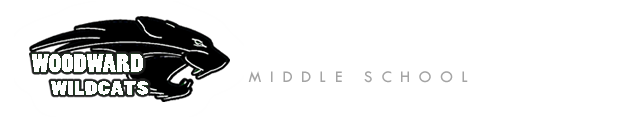 Woodward Middle SchoolPTO General MeetingOct 14, 2015 In Attendance:Lisa White - PresidentMichele Blackford - Past PresidentBrandi Bispham - Site Based CouncilNicole Wingfield - FallapaloozaSarah Barnes – TreasurerCarolyn Westphal - SecretaryMike Florian– PrincipalGeneral AttendanceSherry CibulaAimee MrozTherese MentzerChristine PerkinsMark EmersonSue Korol-BorrevikApproval of minutes.  Motion made by Sarah Barnes to approve the Sep 9, 2015 WMS PTO General Meeting minutes.  Approved.Treasurer’s Report - Sarah Barnes P&L reported through September 9, 2015Income Change: Escrip:  $1554.73Total Current Assets: $13,207.93Other Current Assets: Band Fund $5,598.14Volunteer Coordinators Report - Lisa White for Sandra Allen175 volunteers to date at WMSLooking for volunteers for the Read Naturally program (2 mornings per week)Site Based Council Report - Brandi BisphamContinuing to refine the site plan, and intending to bring it to the next WMS PTO general meeting.Fallapalooza Report - Nicole WingfieldThe one and only fundraiser for WMS PTO.  Includes a DJ and dance area, as well as mazes, sports, and food and prizes.  Oct 16th, 6-8pm.For kids - turn in your fundraising envelope to get a wristband at WMS between Oct 14th-16th.8th Grade Banquet - Lisa White for Emily TeranLooking for volunteers!Principal’s Report - Mike Florian Forum tonight Oct 14th 7pm at WMS about the new bond proposal to replace/repair BHS building 100 and Blakeley Elementary.Been working to update the Site Based Plan in a common district format by Nov.Assistant Principal's Report - Kristin NelsonFirst round of spirit wear arrives today - you can still order a Woodward sweatshirt!Oct 15th Great Shakeout (earthquake) drill throughout BISD.Volleyball finished up next week, and boys basketball tryouts start Oct 26th.Author John Flanagan (Rangers Apprentice series) assembly speaker Oct 22nd.Spirit week is the last week of Oct, including a "fill the tuba" concert.No Halloween costumes this year (Halloween is on a Sat).Guest Speaker - Mairead Shutt, Bainbridge Schools FoundationAcross BISD, $900,000 support.  At WMS, BSF helps with grants to support Robotics, teacher grants,  professional development, students who struggle or who need challenge.Fall Clickathon kicks off this month - 20% of BSF annual funds.Guest Speaker - Faith Chapel and Tamela Van Winkle,  BISDCommunity forum tonight at 7pm, Oct 14th at WMS for facilities (prospective bond proposal)BISD Master Plan history review, differences between general and capital funds, committee recommendations from the master plan update includes replacement of a number of buildings (details on the BISD website).Be informed and vote!Dates to put on your calendar:Next PTO General (7pm) Meeting Nov 10thMeeting adjourned at 1100.  Meeting minutes respectfully submitted by Carolyn Westphal, WMS PTO Secretary. 